First Name of Application CV No 1645740Whatsapp Mobile: +971504753686 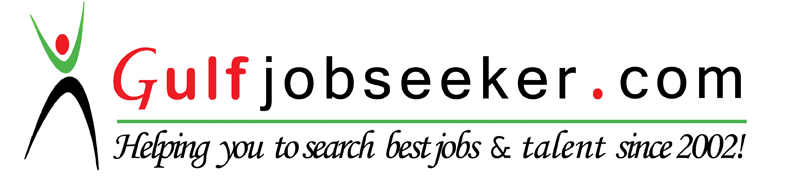 To get contact details of this candidate Purchase our CV Database Access on this link.http://www.gulfjobseeker.com/employer/services/buycvdatabase.phpFirst Name of Application CV No 1645740Whatsapp Mobile: +971504753686 To get contact details of this candidate Purchase our CV Database Access on this link.http://www.gulfjobseeker.com/employer/services/buycvdatabase.phpOBJECTIVEOBJECTIVEOBJECTIVEOBJECTIVEOBJECTIVEOBJECTIVETo apply my theoretical knowledge and my previous work experience to become a responsible and successful HR professional in a reputed organization, and to grow alongwith the organization.To apply my theoretical knowledge and my previous work experience to become a responsible and successful HR professional in a reputed organization, and to grow alongwith the organization.To apply my theoretical knowledge and my previous work experience to become a responsible and successful HR professional in a reputed organization, and to grow alongwith the organization.To apply my theoretical knowledge and my previous work experience to become a responsible and successful HR professional in a reputed organization, and to grow alongwith the organization.To apply my theoretical knowledge and my previous work experience to become a responsible and successful HR professional in a reputed organization, and to grow alongwith the organization.To apply my theoretical knowledge and my previous work experience to become a responsible and successful HR professional in a reputed organization, and to grow alongwith the organization.PROFESSIONAL EXPERIENCEPROFESSIONAL EXPERIENCEPROFESSIONAL EXPERIENCEPROFESSIONAL EXPERIENCEPROFESSIONAL EXPERIENCEPROFESSIONAL EXPERIENCETata Consultancy Services – Full timeTata Consultancy Services – Full timeTata Consultancy Services – Full timeTata Consultancy Services – Full timeJuly’14 – August’15July’14 – August’15HR ExecutiveWorking in Talent Engagement GroupCoordinating HR procedures for Induction and Separation, Employee Engagement, Employee Counselling, Grievance HandlingWas involved in planning and organizing a company-wide ‘Family Day’ celebration in April 2015Conducted Campus Interviews in leading institutions in IndiaHR ExecutiveWorking in Talent Engagement GroupCoordinating HR procedures for Induction and Separation, Employee Engagement, Employee Counselling, Grievance HandlingWas involved in planning and organizing a company-wide ‘Family Day’ celebration in April 2015Conducted Campus Interviews in leading institutions in IndiaHR ExecutiveWorking in Talent Engagement GroupCoordinating HR procedures for Induction and Separation, Employee Engagement, Employee Counselling, Grievance HandlingWas involved in planning and organizing a company-wide ‘Family Day’ celebration in April 2015Conducted Campus Interviews in leading institutions in IndiaHR ExecutiveWorking in Talent Engagement GroupCoordinating HR procedures for Induction and Separation, Employee Engagement, Employee Counselling, Grievance HandlingWas involved in planning and organizing a company-wide ‘Family Day’ celebration in April 2015Conducted Campus Interviews in leading institutions in IndiaHR ExecutiveWorking in Talent Engagement GroupCoordinating HR procedures for Induction and Separation, Employee Engagement, Employee Counselling, Grievance HandlingWas involved in planning and organizing a company-wide ‘Family Day’ celebration in April 2015Conducted Campus Interviews in leading institutions in IndiaHR ExecutiveWorking in Talent Engagement GroupCoordinating HR procedures for Induction and Separation, Employee Engagement, Employee Counselling, Grievance HandlingWas involved in planning and organizing a company-wide ‘Family Day’ celebration in April 2015Conducted Campus Interviews in leading institutions in IndiaTata Consultancy Services – Full timeTata Consultancy Services – Full timeTata Consultancy Services – Full timeTata Consultancy Services – Full timeJuly’10 – June’12July’10 – June’12Assistant Systems EngineerWorked in BFS under Morgan StanleyPart of the organizing time of SWAMPS 2011, an intra ISU cultural and sports eventAssistant Systems EngineerWorked in BFS under Morgan StanleyPart of the organizing time of SWAMPS 2011, an intra ISU cultural and sports eventAssistant Systems EngineerWorked in BFS under Morgan StanleyPart of the organizing time of SWAMPS 2011, an intra ISU cultural and sports eventAssistant Systems EngineerWorked in BFS under Morgan StanleyPart of the organizing time of SWAMPS 2011, an intra ISU cultural and sports eventAssistant Systems EngineerWorked in BFS under Morgan StanleyPart of the organizing time of SWAMPS 2011, an intra ISU cultural and sports eventAssistant Systems EngineerWorked in BFS under Morgan StanleyPart of the organizing time of SWAMPS 2011, an intra ISU cultural and sports eventRACE Institute, Chennai – Part timeRACE Institute, Chennai – Part timeRACE Institute, Chennai – Part timeRACE Institute, Chennai – Part timeJuly’13 – Oct’13July’13 – Oct’13Part-time instructor at Rapid Academy of Competitive Examination(RACE), T.NagarTaught Logical Reasoning for aptitude and entrance examsPart-time instructor at Rapid Academy of Competitive Examination(RACE), T.NagarTaught Logical Reasoning for aptitude and entrance examsPart-time instructor at Rapid Academy of Competitive Examination(RACE), T.NagarTaught Logical Reasoning for aptitude and entrance examsPart-time instructor at Rapid Academy of Competitive Examination(RACE), T.NagarTaught Logical Reasoning for aptitude and entrance examsPart-time instructor at Rapid Academy of Competitive Examination(RACE), T.NagarTaught Logical Reasoning for aptitude and entrance examsPart-time instructor at Rapid Academy of Competitive Examination(RACE), T.NagarTaught Logical Reasoning for aptitude and entrance examsBritannia Industries Pvt. Ltd, Padi, Chennai – InternshipBritannia Industries Pvt. Ltd, Padi, Chennai – InternshipBritannia Industries Pvt. Ltd, Padi, Chennai – InternshipBritannia Industries Pvt. Ltd, Padi, Chennai – InternshipSep’12Sep’12Talent AcquisitionWorked on recruitment process in Britannia IndustriesTalent AcquisitionWorked on recruitment process in Britannia IndustriesTalent AcquisitionWorked on recruitment process in Britannia IndustriesTalent AcquisitionWorked on recruitment process in Britannia IndustriesTalent AcquisitionWorked on recruitment process in Britannia IndustriesTalent AcquisitionWorked on recruitment process in Britannia IndustriesCavinkare, Chennai – InternshipCavinkare, Chennai – InternshipCavinkare, Chennai – InternshipCavinkare, Chennai – InternshipJan’13Jan’13Worked in HR Policy Drafting at CavinkareAlso worked in Performance Management System (PMS)Worked in HR Policy Drafting at CavinkareAlso worked in Performance Management System (PMS)Worked in HR Policy Drafting at CavinkareAlso worked in Performance Management System (PMS)Worked in HR Policy Drafting at CavinkareAlso worked in Performance Management System (PMS)Worked in HR Policy Drafting at CavinkareAlso worked in Performance Management System (PMS)Worked in HR Policy Drafting at CavinkareAlso worked in Performance Management System (PMS)Lucas TVS, Padi, Chennai – InternshipLucas TVS, Padi, Chennai – InternshipLucas TVS, Padi, Chennai – InternshipLucas TVS, Padi, Chennai – InternshipFeb’13Feb’13Training and DevelopmentWorked with the Training and Development department at Lucas TVSSpecial concentration on On-Job-Training (OJT)Training and DevelopmentWorked with the Training and Development department at Lucas TVSSpecial concentration on On-Job-Training (OJT)Training and DevelopmentWorked with the Training and Development department at Lucas TVSSpecial concentration on On-Job-Training (OJT)Training and DevelopmentWorked with the Training and Development department at Lucas TVSSpecial concentration on On-Job-Training (OJT)Training and DevelopmentWorked with the Training and Development department at Lucas TVSSpecial concentration on On-Job-Training (OJT)Training and DevelopmentWorked with the Training and Development department at Lucas TVSSpecial concentration on On-Job-Training (OJT)HCL B-Serv, Chennai – InternshipHCL B-Serv, Chennai – InternshipHCL B-Serv, Chennai – InternshipHCL B-Serv, Chennai – InternshipMay’13May’13Core HR ActivitiesWorked in all HR activities namely Recruitment, Induction, Learning and Development, Performance Management, Rewards Management and Employee EngagementCore HR ActivitiesWorked in all HR activities namely Recruitment, Induction, Learning and Development, Performance Management, Rewards Management and Employee EngagementCore HR ActivitiesWorked in all HR activities namely Recruitment, Induction, Learning and Development, Performance Management, Rewards Management and Employee EngagementCore HR ActivitiesWorked in all HR activities namely Recruitment, Induction, Learning and Development, Performance Management, Rewards Management and Employee EngagementCore HR ActivitiesWorked in all HR activities namely Recruitment, Induction, Learning and Development, Performance Management, Rewards Management and Employee EngagementCore HR ActivitiesWorked in all HR activities namely Recruitment, Induction, Learning and Development, Performance Management, Rewards Management and Employee EngagementHCL Technologies, Chennai – InternshipHCL Technologies, Chennai – InternshipHCL Technologies, Chennai – InternshipHCL Technologies, Chennai – InternshipSep’13Sep’13Core HR ActivitiesComparison of HR practices across two industries in the same company, namely HCL B-Serv in the BPO Industry and HCL Technologies in the IT Services IndustryCore HR ActivitiesComparison of HR practices across two industries in the same company, namely HCL B-Serv in the BPO Industry and HCL Technologies in the IT Services IndustryCore HR ActivitiesComparison of HR practices across two industries in the same company, namely HCL B-Serv in the BPO Industry and HCL Technologies in the IT Services IndustryCore HR ActivitiesComparison of HR practices across two industries in the same company, namely HCL B-Serv in the BPO Industry and HCL Technologies in the IT Services IndustryCore HR ActivitiesComparison of HR practices across two industries in the same company, namely HCL B-Serv in the BPO Industry and HCL Technologies in the IT Services IndustryCore HR ActivitiesComparison of HR practices across two industries in the same company, namely HCL B-Serv in the BPO Industry and HCL Technologies in the IT Services IndustryCore Mind Technologies, Chennai – Research ProjectCore Mind Technologies, Chennai – Research ProjectCore Mind Technologies, Chennai – Research ProjectCore Mind Technologies, Chennai – Research ProjectSep’13 – Oct’13Sep’13 – Oct’13Carried out Research Project in Core Mind Technologies, a private IT firm in ChennaiProject titled ‘Generational Differences at Workplace across IT industry’Project Duration: 1 monthPrimary research conducted through online surveyCarried out Research Project in Core Mind Technologies, a private IT firm in ChennaiProject titled ‘Generational Differences at Workplace across IT industry’Project Duration: 1 monthPrimary research conducted through online surveyCarried out Research Project in Core Mind Technologies, a private IT firm in ChennaiProject titled ‘Generational Differences at Workplace across IT industry’Project Duration: 1 monthPrimary research conducted through online surveyCarried out Research Project in Core Mind Technologies, a private IT firm in ChennaiProject titled ‘Generational Differences at Workplace across IT industry’Project Duration: 1 monthPrimary research conducted through online surveyCarried out Research Project in Core Mind Technologies, a private IT firm in ChennaiProject titled ‘Generational Differences at Workplace across IT industry’Project Duration: 1 monthPrimary research conducted through online surveyCarried out Research Project in Core Mind Technologies, a private IT firm in ChennaiProject titled ‘Generational Differences at Workplace across IT industry’Project Duration: 1 monthPrimary research conducted through online surveyEDUCATIONAL QUALIFICATIONEDUCATIONAL QUALIFICATIONEDUCATIONAL QUALIFICATIONEDUCATIONAL QUALIFICATIONEDUCATIONAL QUALIFICATIONEDUCATIONAL QUALIFICATIONQualificationInstitutionInstitutionYearYearAggregate %M.A. HRMMadras School of Social Work, ChennaiMadras School of Social Work, Chennai2012-142012-1479.6B.Tech – Information & Communication TechnologySASTRA University, ThanjavurSASTRA University, Thanjavur2006-102006-1083HSCAV Meiyappan Matriculation Higher Secondary SchoolAV Meiyappan Matriculation Higher Secondary School2006200689SSCAV Meiyappan Matriculation Higher Secondary SchoolAV Meiyappan Matriculation Higher Secondary School2004200488PROFESSIONAL CERTIFICATIONS / ADDITIONAL SKILLSPROFESSIONAL CERTIFICATIONS / ADDITIONAL SKILLSPROFESSIONAL CERTIFICATIONS / ADDITIONAL SKILLSPROFESSIONAL CERTIFICATIONS / ADDITIONAL SKILLSPROFESSIONAL CERTIFICATIONS / ADDITIONAL SKILLSPROFESSIONAL CERTIFICATIONS / ADDITIONAL SKILLSTechnical Skills : C, C++, C#, Java, SQL, Photoshop, COBOL DB2, Natural ADABASOperating Systems known: Windows, Unix, Z/OS MainframeTechnical Skills : C, C++, C#, Java, SQL, Photoshop, COBOL DB2, Natural ADABASOperating Systems known: Windows, Unix, Z/OS MainframeTechnical Skills : C, C++, C#, Java, SQL, Photoshop, COBOL DB2, Natural ADABASOperating Systems known: Windows, Unix, Z/OS MainframeTechnical Skills : C, C++, C#, Java, SQL, Photoshop, COBOL DB2, Natural ADABASOperating Systems known: Windows, Unix, Z/OS MainframeTechnical Skills : C, C++, C#, Java, SQL, Photoshop, COBOL DB2, Natural ADABASOperating Systems known: Windows, Unix, Z/OS MainframeTechnical Skills : C, C++, C#, Java, SQL, Photoshop, COBOL DB2, Natural ADABASOperating Systems known: Windows, Unix, Z/OS MainframeMANAGERIAL CAPABILITIESMANAGERIAL CAPABILITIESMANAGERIAL CAPABILITIESMANAGERIAL CAPABILITIESMANAGERIAL CAPABILITIESMANAGERIAL CAPABILITIESGeneral Secretary of the Student Development Council of the Madras School of Social Work. Part of the Core Team of “HR Symphony” , a student initiative of the PG department of HRM conducted by the Madras School Of Social WorkHead of the PR team of COLOSSEUM 09, a national level sports fest at SASTRAUniversityPart of the PR team of DAKSH 09 and DAKSH 10, a national level technical fest at SASTRA University.Captain of College Throw ball and Volley Ball teamsGeneral Secretary of the Student Development Council of the Madras School of Social Work. Part of the Core Team of “HR Symphony” , a student initiative of the PG department of HRM conducted by the Madras School Of Social WorkHead of the PR team of COLOSSEUM 09, a national level sports fest at SASTRAUniversityPart of the PR team of DAKSH 09 and DAKSH 10, a national level technical fest at SASTRA University.Captain of College Throw ball and Volley Ball teamsGeneral Secretary of the Student Development Council of the Madras School of Social Work. Part of the Core Team of “HR Symphony” , a student initiative of the PG department of HRM conducted by the Madras School Of Social WorkHead of the PR team of COLOSSEUM 09, a national level sports fest at SASTRAUniversityPart of the PR team of DAKSH 09 and DAKSH 10, a national level technical fest at SASTRA University.Captain of College Throw ball and Volley Ball teamsGeneral Secretary of the Student Development Council of the Madras School of Social Work. Part of the Core Team of “HR Symphony” , a student initiative of the PG department of HRM conducted by the Madras School Of Social WorkHead of the PR team of COLOSSEUM 09, a national level sports fest at SASTRAUniversityPart of the PR team of DAKSH 09 and DAKSH 10, a national level technical fest at SASTRA University.Captain of College Throw ball and Volley Ball teamsGeneral Secretary of the Student Development Council of the Madras School of Social Work. Part of the Core Team of “HR Symphony” , a student initiative of the PG department of HRM conducted by the Madras School Of Social WorkHead of the PR team of COLOSSEUM 09, a national level sports fest at SASTRAUniversityPart of the PR team of DAKSH 09 and DAKSH 10, a national level technical fest at SASTRA University.Captain of College Throw ball and Volley Ball teamsGeneral Secretary of the Student Development Council of the Madras School of Social Work. Part of the Core Team of “HR Symphony” , a student initiative of the PG department of HRM conducted by the Madras School Of Social WorkHead of the PR team of COLOSSEUM 09, a national level sports fest at SASTRAUniversityPart of the PR team of DAKSH 09 and DAKSH 10, a national level technical fest at SASTRA University.Captain of College Throw ball and Volley Ball teamsEXTRA AND CO-CURRICULAR ACTIVITIESEXTRA AND CO-CURRICULAR ACTIVITIESEXTRA AND CO-CURRICULAR ACTIVITIESEXTRA AND CO-CURRICULAR ACTIVITIESEXTRA AND CO-CURRICULAR ACTIVITIESEXTRA AND CO-CURRICULAR ACTIVITIESAttended a certificate course in WEB DESIGNING framework at SOC,SASTRA;Attended a certificate course in ANIMATION IN MAYA and 3DMAX at SOC,SASTRA;Attended a 2 day workshop on THE KEY TO ENTREPRENEURSHIP, SOM, SASTRARegular contributor of the school magazineConducted a two day stay in camp for school children and teachers at Karthik Matric. Hr.Sec.SchoolAttended a certificate course in WEB DESIGNING framework at SOC,SASTRA;Attended a certificate course in ANIMATION IN MAYA and 3DMAX at SOC,SASTRA;Attended a 2 day workshop on THE KEY TO ENTREPRENEURSHIP, SOM, SASTRARegular contributor of the school magazineConducted a two day stay in camp for school children and teachers at Karthik Matric. Hr.Sec.SchoolAttended a certificate course in WEB DESIGNING framework at SOC,SASTRA;Attended a certificate course in ANIMATION IN MAYA and 3DMAX at SOC,SASTRA;Attended a 2 day workshop on THE KEY TO ENTREPRENEURSHIP, SOM, SASTRARegular contributor of the school magazineConducted a two day stay in camp for school children and teachers at Karthik Matric. Hr.Sec.SchoolAttended a certificate course in WEB DESIGNING framework at SOC,SASTRA;Attended a certificate course in ANIMATION IN MAYA and 3DMAX at SOC,SASTRA;Attended a 2 day workshop on THE KEY TO ENTREPRENEURSHIP, SOM, SASTRARegular contributor of the school magazineConducted a two day stay in camp for school children and teachers at Karthik Matric. Hr.Sec.SchoolAttended a certificate course in WEB DESIGNING framework at SOC,SASTRA;Attended a certificate course in ANIMATION IN MAYA and 3DMAX at SOC,SASTRA;Attended a 2 day workshop on THE KEY TO ENTREPRENEURSHIP, SOM, SASTRARegular contributor of the school magazineConducted a two day stay in camp for school children and teachers at Karthik Matric. Hr.Sec.SchoolAttended a certificate course in WEB DESIGNING framework at SOC,SASTRA;Attended a certificate course in ANIMATION IN MAYA and 3DMAX at SOC,SASTRA;Attended a 2 day workshop on THE KEY TO ENTREPRENEURSHIP, SOM, SASTRARegular contributor of the school magazineConducted a two day stay in camp for school children and teachers at Karthik Matric. Hr.Sec.School